Quy trình cấu hình Outlook và khắc phục một số sự cốÁp dụng cho:SBV19/10/2015Phiên bản: 1.0Đơn vị thực hiện:Công ty Hệ thống thông tin FPTThông tin về tài liệuKiểm soát phiên bảnPhê duyệtCảnh báo Tài liệu này thuộc quyền sở hữu của SBV và Công ty FPT-IS. Hành vi sao chép, phát tán toàn bộ hay một phần của tài liệu này dưới bất kỳ hình thức nào mà không được sự đồng ý của SBV và Công ty FPT-IS là vi phạm pháp luật.Mục lục1.	GIỚI THIỆU	51.1.	Mục đích tài liệu	51.2.	Nội dung tài liệu	51.3.	Đối tượng tài liệu	51.4.	Phạm vi tài liệu	52.	QUY TRÌNH CẤU HÌNH OUTLOOK	52.1.	Cấu hình Outlook sử dụng giao thức ActiveSync	52.2.	Cấu hình Outlook sử dụng giao thức POP3	102.3.	Cấu hình Outlook sử dụng giao thức IMAP	143.	Một số lỗi thường gặp khi sử dụng Email	183.1.	Lỗi phiên bản Outlook không hỗ trợ Exchange 2013	183.2.	Lỗi phiên bản hệ điều hành không hỗ trợ chứng thư số	183.3.	Lỗi chứng thư số	183.4.	Lỗi Autodiscover đối với một số máy sử dụng Windows XP SP3	213.5.	Lỗi Outlook yêu cầu đăng nhập liên tục	283.5.1.	Nguyên nhân do chứng thư số	283.5.2.	Nguyên nhân do cấu hình Outlook sai	283.5.3.	Xóa Profile và tạo Profile mới	303.5.4.	Không thể tạo profile mới	323.6.	Lỗi truy cập Webmail	323.6.1.	Thực hiện ping kiểm tra	323.6.2.	Kiểm tra cấu hình Proxy	33GIỚI THIỆUMục đích tài liệuNội dung tài liệuĐối tượng tài liệuĐối tượng của tài liệu gồm:Cán bộ quản trị hệ thống của SBV.Nhóm triển khai, chuyển đổi hệ thống Core - FPT IS.Nhóm triển khai, chuyển đổi hệ thống thư điện tử - FPT IS.Các cán bộ trực tiếp phụ trách dự án “Dự án nâng cấp hệ thống AD, Exchange” – SBV.Người sử dụng hệ thống EmailPhạm vi tài liệuQUY TRÌNH CẤU HÌNH OUTLOOKCấu hình Outlook sử dụng giao thức ActiveSyncVào Start, mở Control Panel > Mail (32-bit)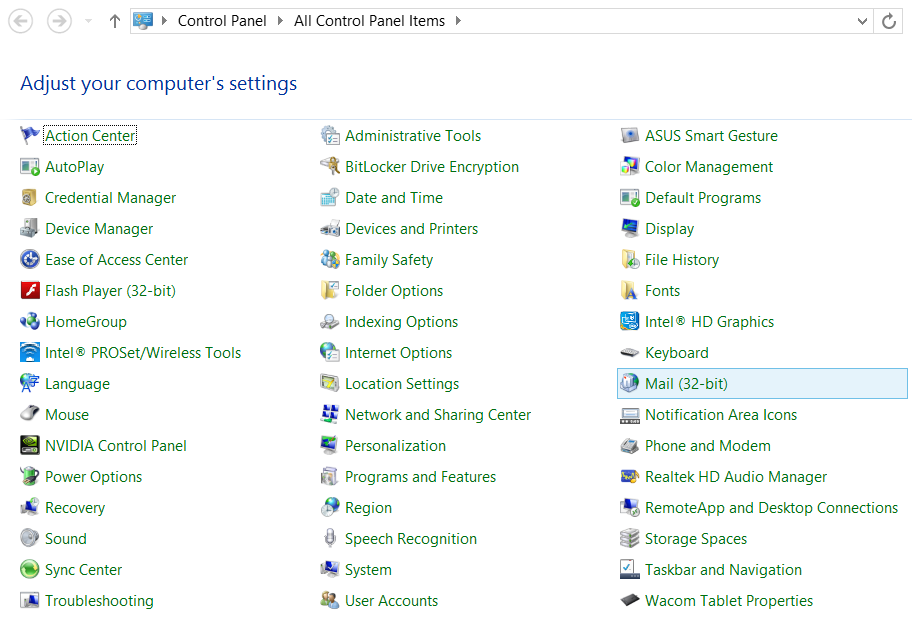 Click vào Email Account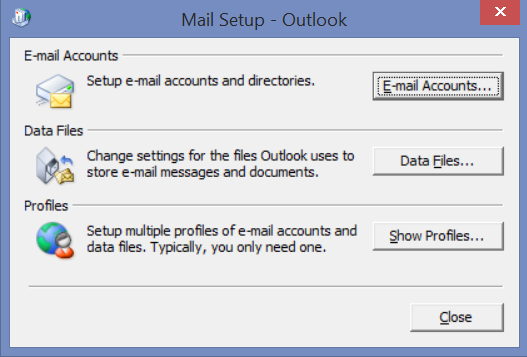 Ấn New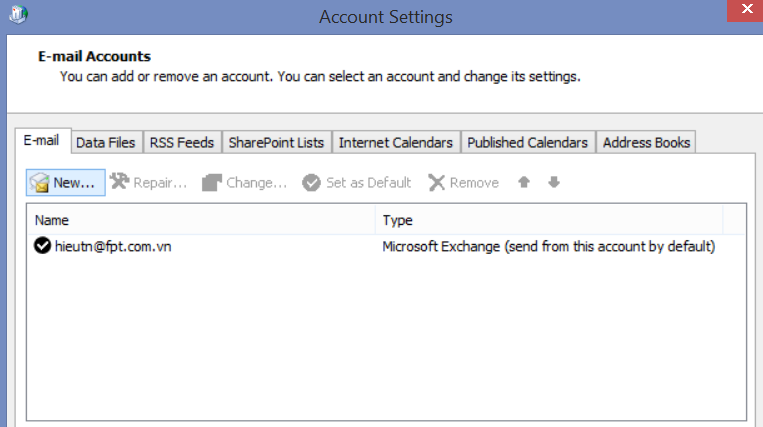 Điền thông tin Email và ấn Next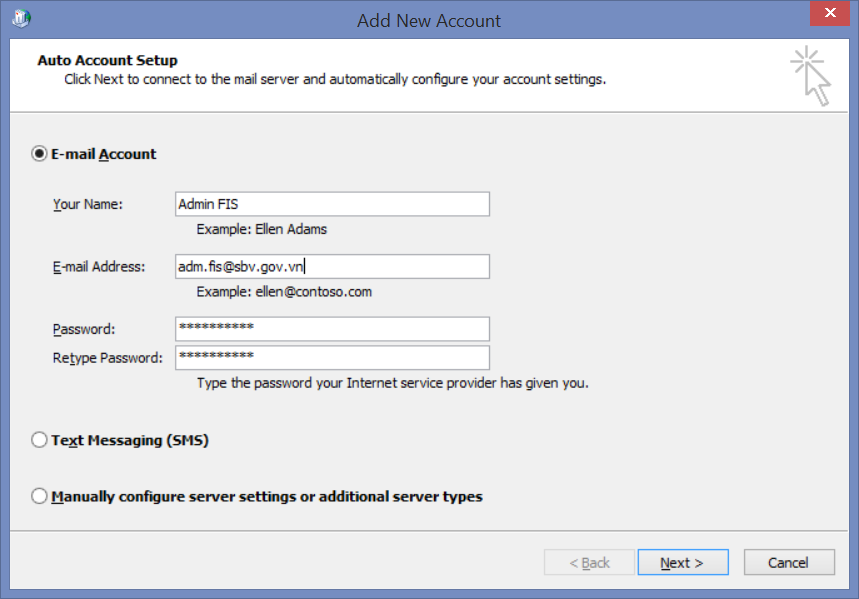 Quá trình cấu hình Email sẽ tự động diễn ra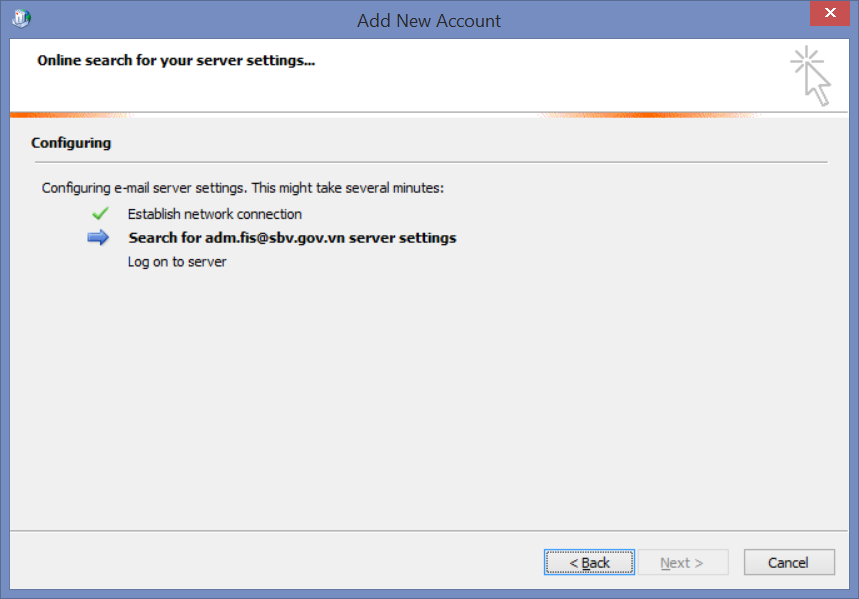 Cửa sổ yêu cầu đăng nhập tài khoản sẽ hiện ra. Nhập thông tin tài khoản domain để xác thực rồi ấn OK.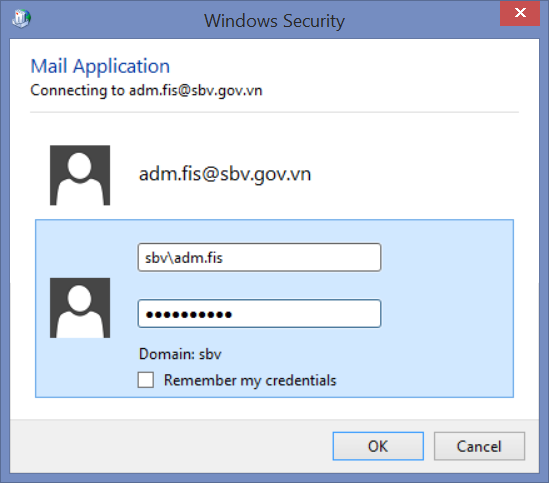 Ấn Finish để kết thúc quá trình cấu hình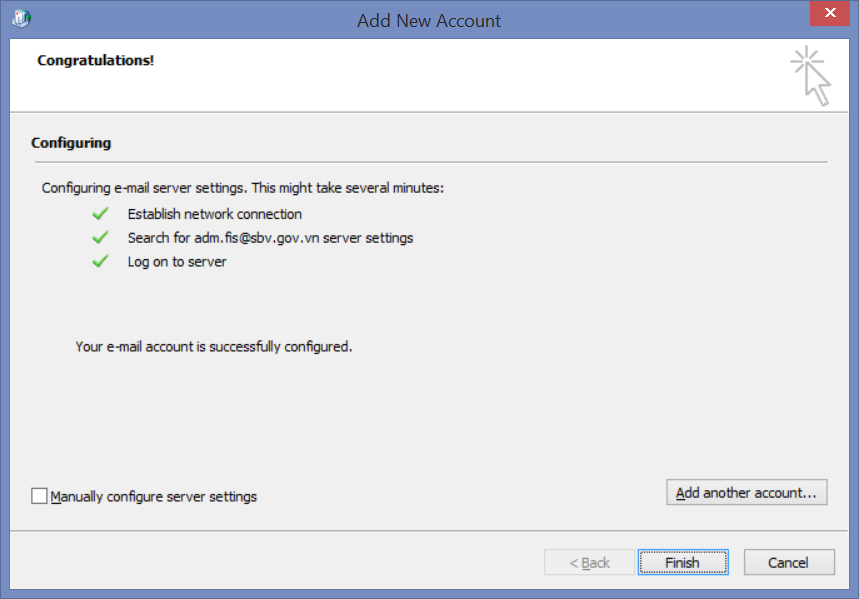 Mở Outlook và kiểm tra tài khoản vừa cấu hình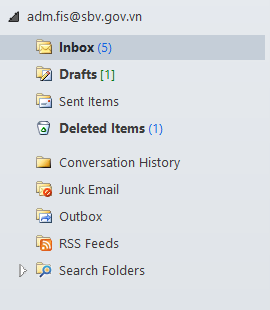 Cấu hình Outlook sử dụng giao thức POP3Vào Start, mở Control Panel > Mail (32-bit)Click vào Email AccountẤn NewChọn Manually configure server settings or additional server types và ấn Next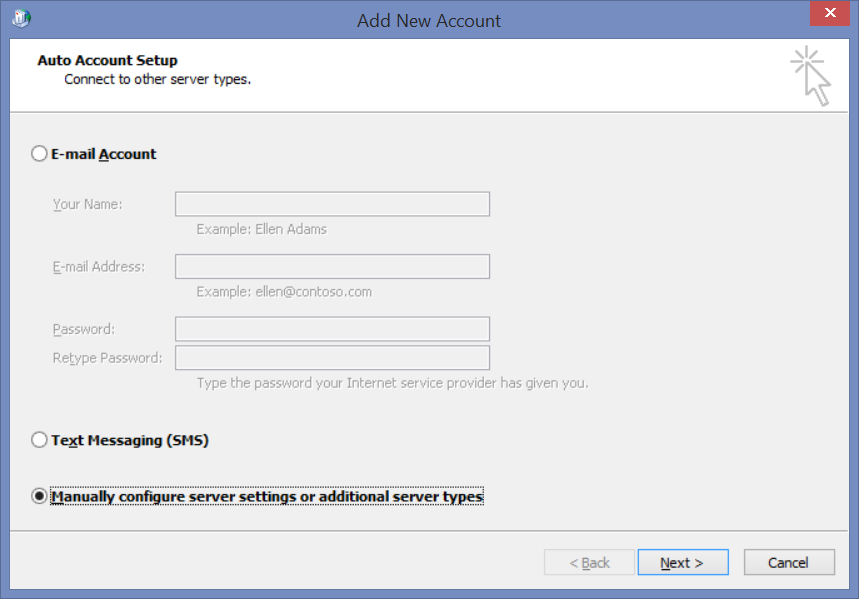 Chọn Internet Email và ấn Next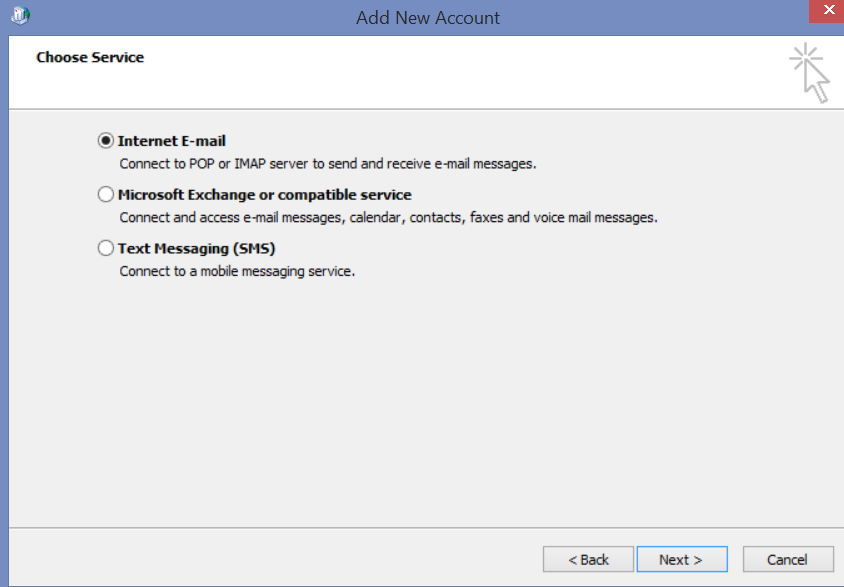 Cấu hình thông tin Email cá nhân và chọn Account Type là POP3 và ấn Next.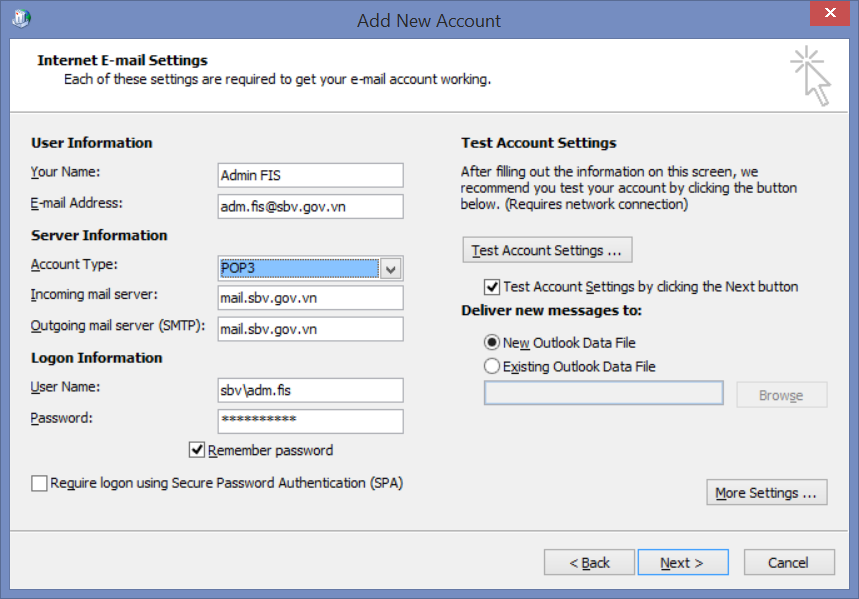 Quá trình cấu hình sẽ tự động diễn ra. Ấn Close để kết thúc quá trình cấu hình.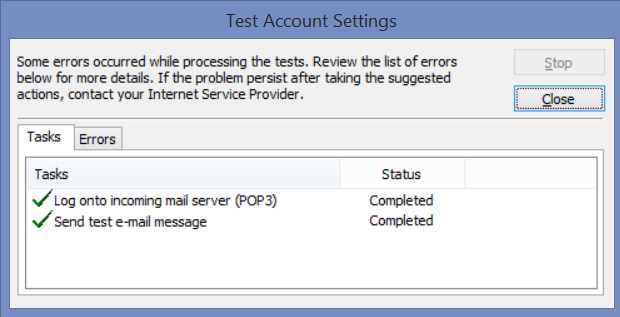 Cấu hình Outlook sử dụng giao thức IMAPVào Start, mở Control Panel > Mail (32-bit)Click vào Email AccountẤn NewChọn Manually configure server settings or additional server types và ấn NextChọn Internet Email và ấn NextCấu hình thông tin Email cá nhân và chọn Account Type là IMAP và ấn Next.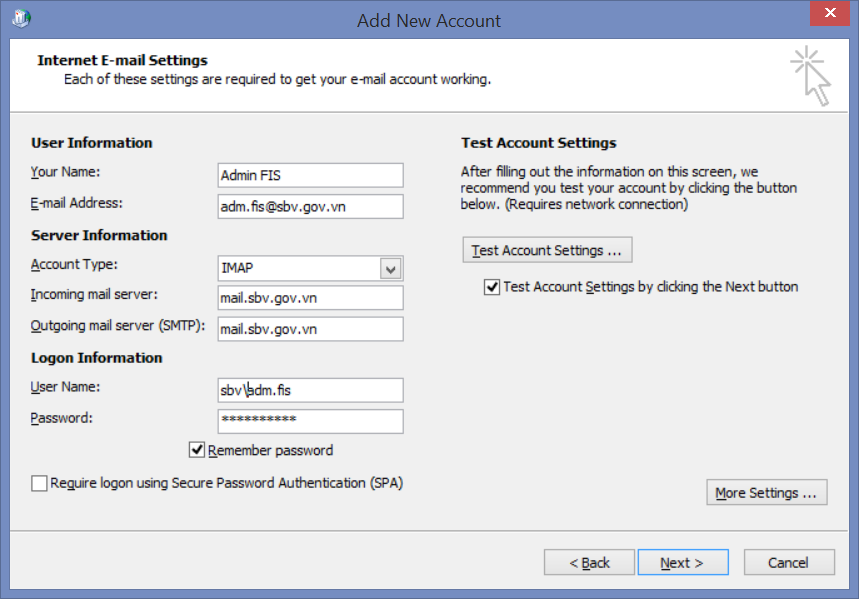 Quá trình cấu hình sẽ tự động diễn ra. Ấn Close để kết thúc quá trình cấu hình.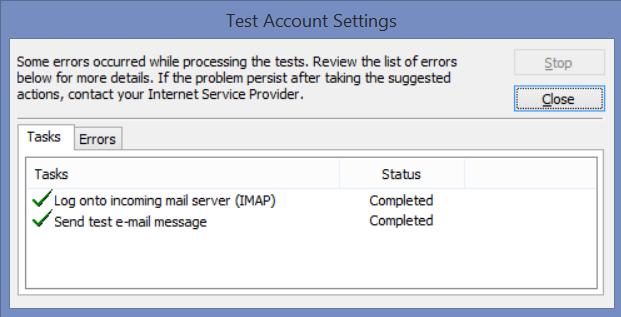 Một số lỗi thường gặp khi sử dụng EmailLỗi phiên bản Outlook không hỗ trợ Exchange 2013Dưới đây là các phiên bản Outlook hỗ trợ ActiveSync Exchange 2013.Outlook 2013 Outlook 2010 SP1 with November 2012 Cumulative Update ( available from http://support.microsoft.com/kb/2687623 ) 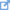 Outlook 2007 SP3 with November 2012 Cumulative Update ( available from http://support.microsoft.com/kb/2687404 ) Entourage 2008 for Mac, Web Services Edition Outlook for Mac 2011 Giải pháp:Nâng cấp các phiên bản Outlook cũ lên các phiên bản như yêu cầuĐối với các máy tính quá cũ, không thể nâng cấp thì có thể cấu hình POP3, IMAP để sử dụng OutlookLỗi phiên bản hệ điều hành không hỗ trợ chứng thư số Chứng thư số mới hỗ trợ với Windows XP SP3 trở lên. Tuy nhiên, vẫn khuyến cáo nâng cấp lên Windows 7 để tránh các lỗi phát sinh trong quá trình sử dụng Outlook và chứng thư.Lỗi ProxyVào Start menu > Control Panel > Internet Option. Vào Tab Connection, click LAN Setting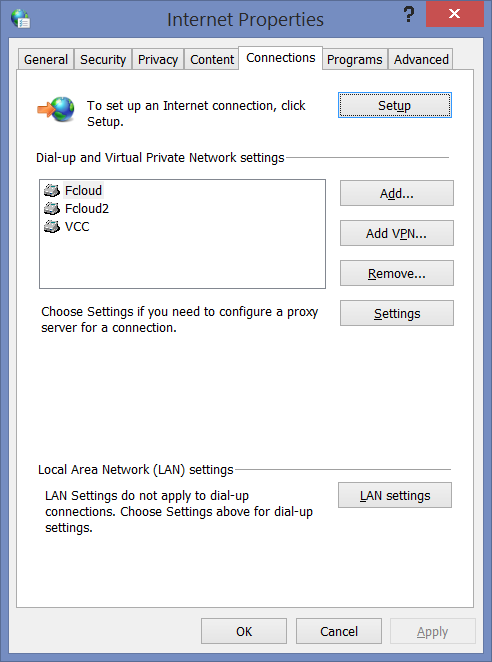 Đánh dấu chọn “Bypass...” và click Advance. Thêm các giá trị sau vào khung Exception: *.sbv.gov.vn;mail.sbv.gov.vn;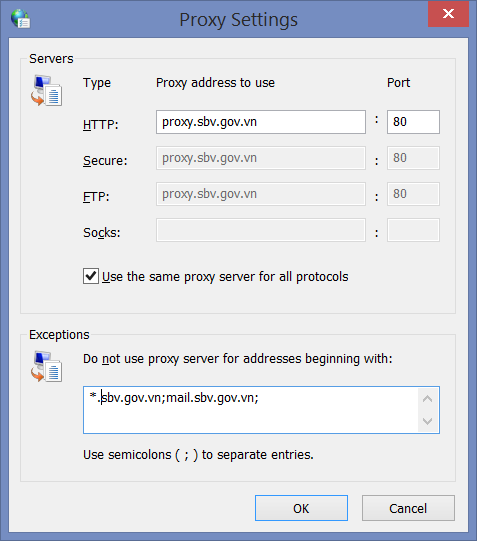 Lưu lại và kiểm tra OutlookLỗi chứng thư sốĐối với các máy ở trong nội bộ, một số trường hợp bị lỗi chứng thư số khi đi qua Proxy. Cách kiểm tra xem máy tính có bị lỗi chứng thư số không, mở trình duyệt Internet Explorer, truy cập vào https://mail.sbv.gov.vn và kiểm tra đường dẫn có màu xanh lá hay không. Nếu đường dẫn có màu đỏ có nghĩa là máy tính đó không xác thực được chứng thư số.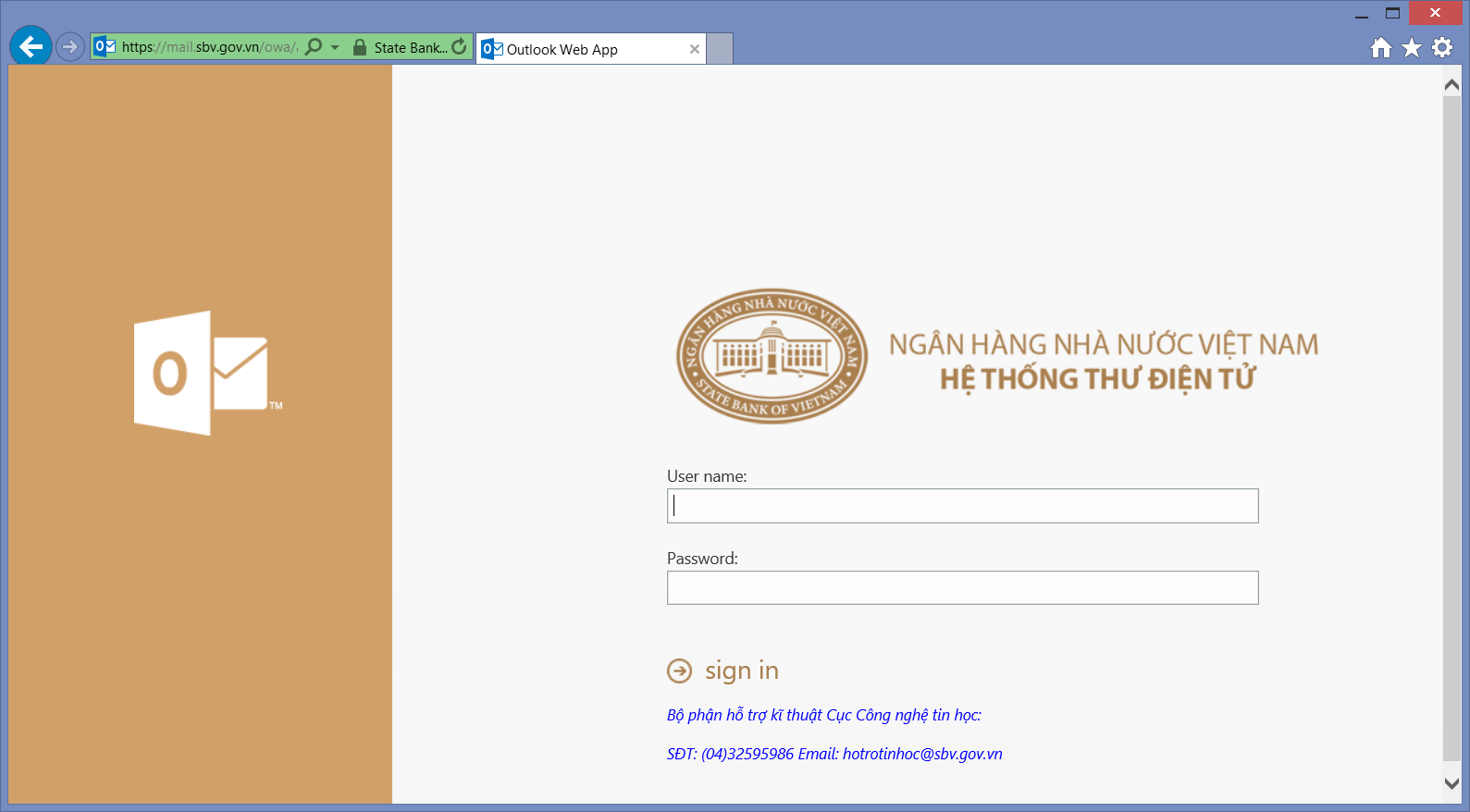 Giải pháp:Truy cập vào trang chủ https://www.sbv.gov.vn, vào mục Trao đổi thư để tải chứng thư số về, cài đặt.Click chuột phải vào file .cer vừa tải về, chọn Install Certificate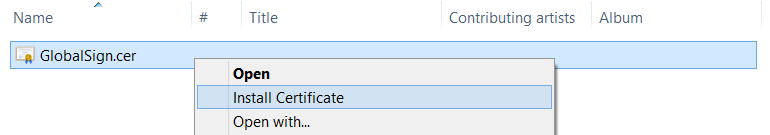 Chọn Local Machine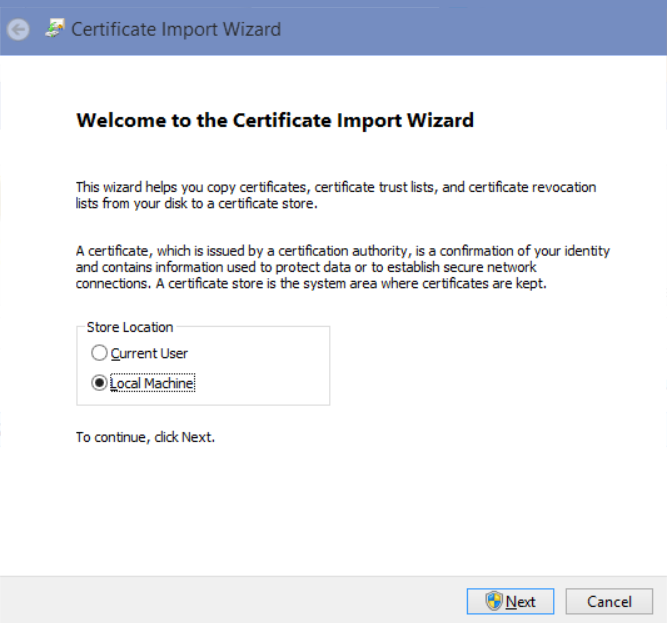 Chọn Place all certificates in the following store, Browse tới Trusted Root Certification Authorities và ấn Next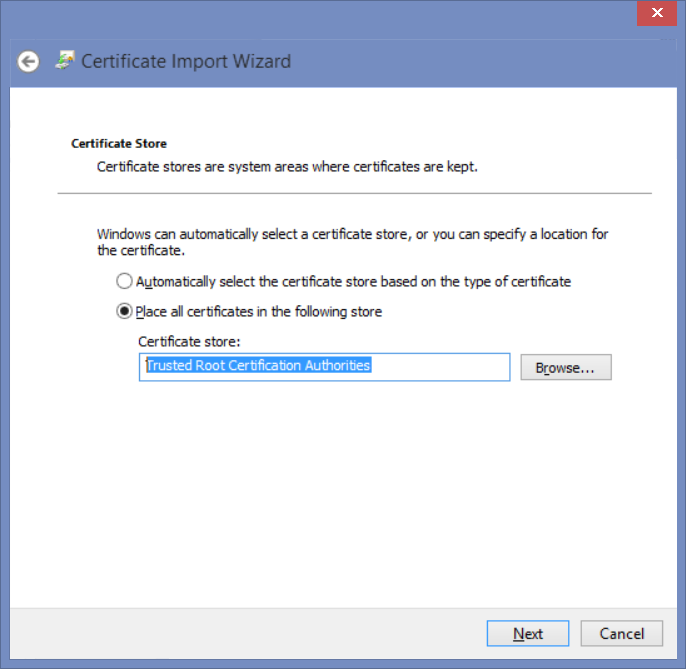 Ấn Finish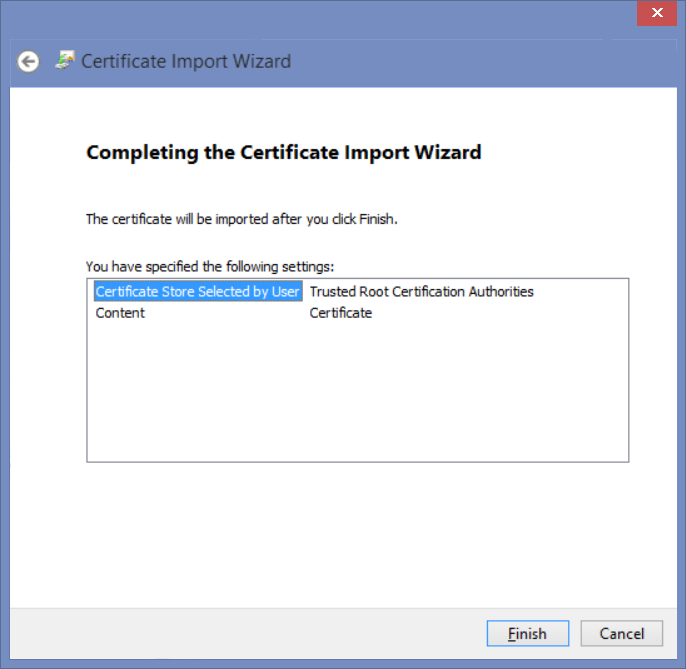 Ấn OK để kết thúc quá trình cài đặt chứng thư.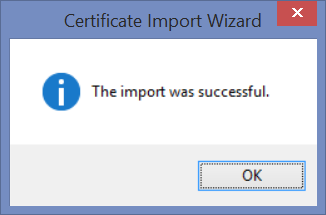 Lỗi Autodiscover đối với một số máy sử dụng Windows XP SP3Một số người dùng không thể cấu hình Outlook ActiveSync khi chạy trên Windows XP SP3, người dùng cần tắt tính năng Autodiscover bằng cách chạy một trong 2 file đính kèm dưới đây.Đối với người dùng Outlook 2007, chạy file sau:Đối với người dùng Outlook 2010, chạy file sau:Tuy nhiên, một số người vẫn có thể có lỗi khi cấu hình 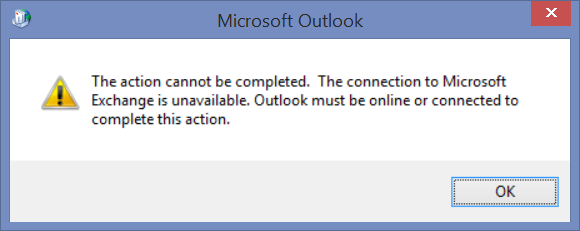 Vào Start, mở Control Panel > Mail (32-bit)Click vào Email AccountẤn NewChọn Manually configure server settings or additional server types và ấn NextChọn Microsoft Exchange or compatible service và ấn Next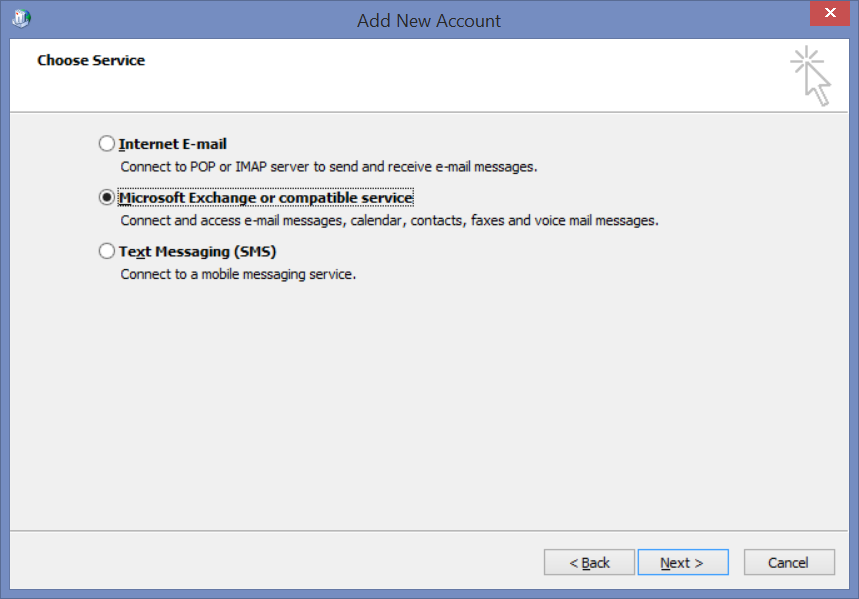 Điền tên server : CNTH6-DC-EXCH01 (đối với máy tính đã join domain) hoặc mail.sbv.gov.vn (đối với máy chưa join domain) và điên tên thông tin user ở User name rồi ấn Check name.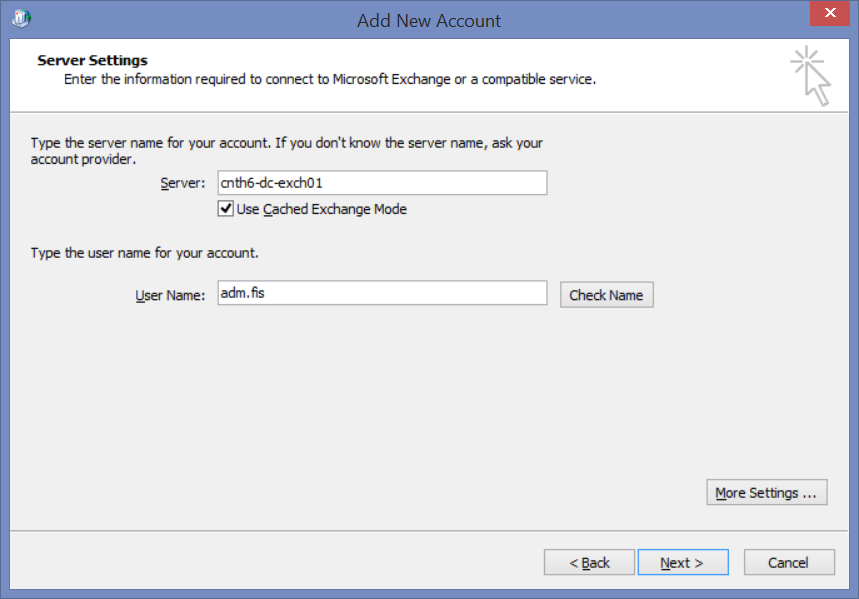 Sau khi Check name thành công, ấn More Setting.Chuyển sang tab Connection, tích dấu chọn Connecto to Microsoft Exchange HTTP Proxy và click Exchange HTTP Proxy Setting...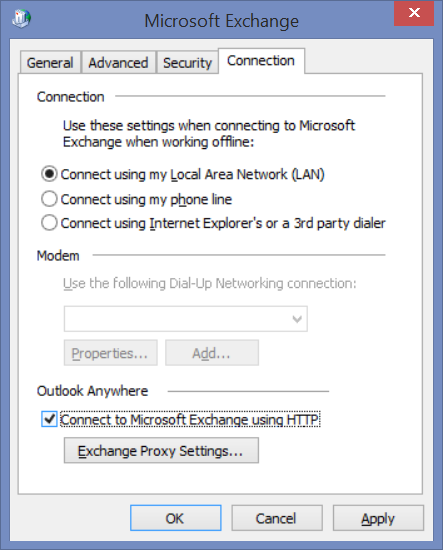 Cấu hình thông tin như hình dưới và lưu lại. Lưu ý chọn Basic Authentication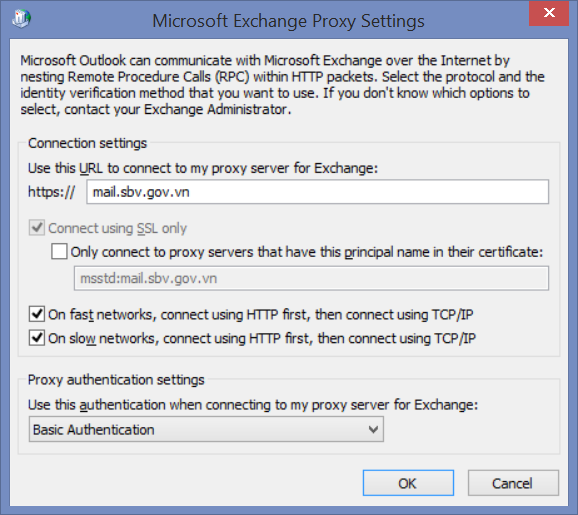 Chuyển sang tab Security cấu hình như hình dưới đây.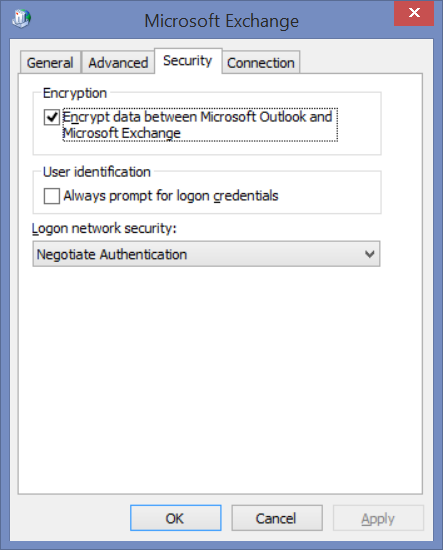  Lỗi Outlook yêu cầu đăng nhập liên tụcNguyên nhân do chứng thư sốThực hiện kiểm tra như mục 3.3Nguyên nhân do cấu hình Outlook saiKiểm tra cấu hình ở các phần sau như dưới hình đâyCấu hình thông tin như hình dưới và lưu lại. Lưu ý chọn Basic AuthenticationChuyển sang tab Security cấu hình như hình dưới đây.Xóa Profile và tạo Profile mớiVào Start, mở Control Panel > Mail (32-bit)Click vào Show ProfilesThực hiện xóa Profile hiện tại và tạo lại Profile mới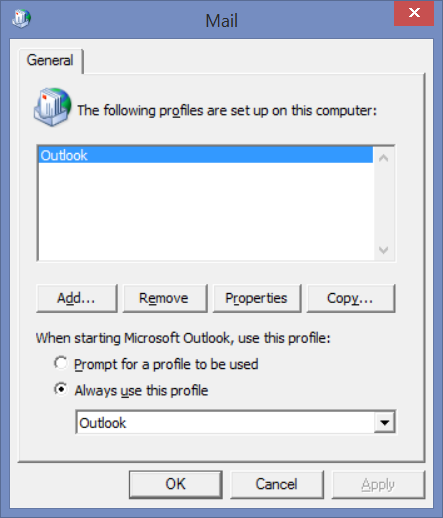 Sau đó cấu hình Outlook như phần 3.4Không thể tạo profile mớiXóa hết các profile cũ và mở Outlook để cấu hình tài khoản email mới.Sử dụng email testmb04@sbv.gov.vn với password là 123456 để thực hiện cấu hình tài khoản email mới.Ở bước cuối cùng, sau khi hoàn thành cấu hình email với tài khoản testmb04@sbv.gov.vn. Ấn Add another account để thực hiện thêm tài khoản cá nhân.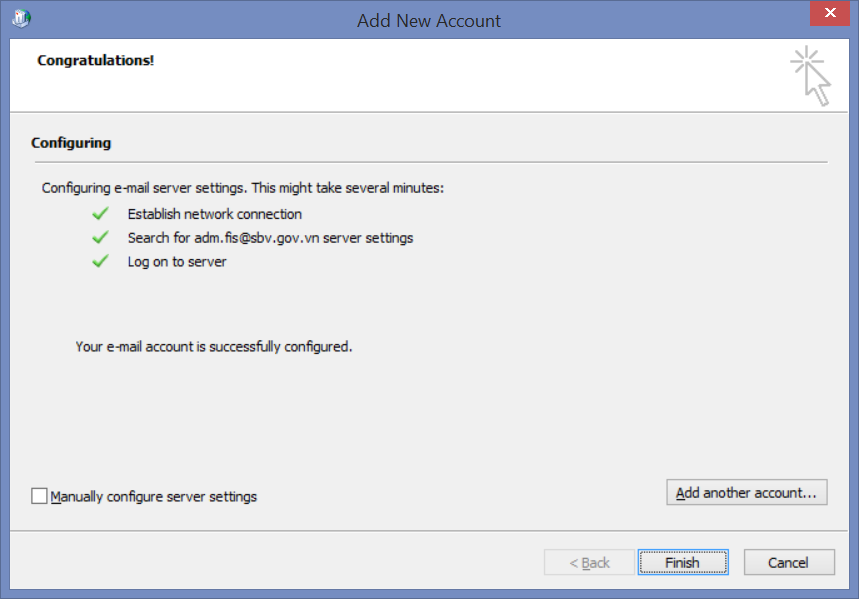 Sau khi cấu hình tài khoản cá nhân, thực hiện xóa email testmb04@sbv.gov.vn khỏi profile.Lỗi Outlook bị disconnectedThực hiện kiểm tra như mục 3.3 và 3.6.2Lỗi truy cập WebmailMột số người dùng khi sử dụng Webmail không hiện ra giao diện của hệ thống webmail mới. Thông thường là do proxy hoặc DNS.Thực hiện ping kiểm traMở Start > gõ cmd để mở cửa sổ câu lệnh. Gõ lệnh ping mail.sbv.gov.vn để kiểm tra. Nếu địa chỉ reply là 10.1.12.16 thì nghĩa là DNS đã phân giải đúng.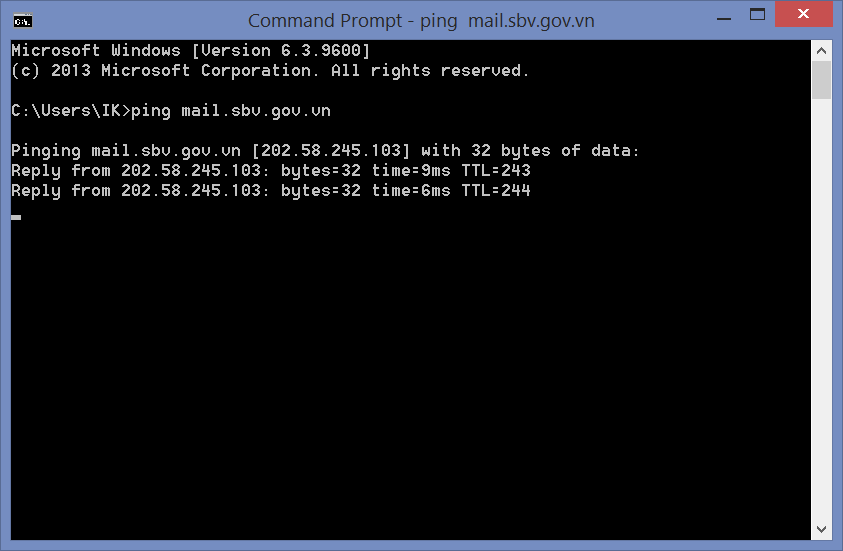 Kiểm tra cấu hình ProxyVào Start, mở Control Panel > Internet Options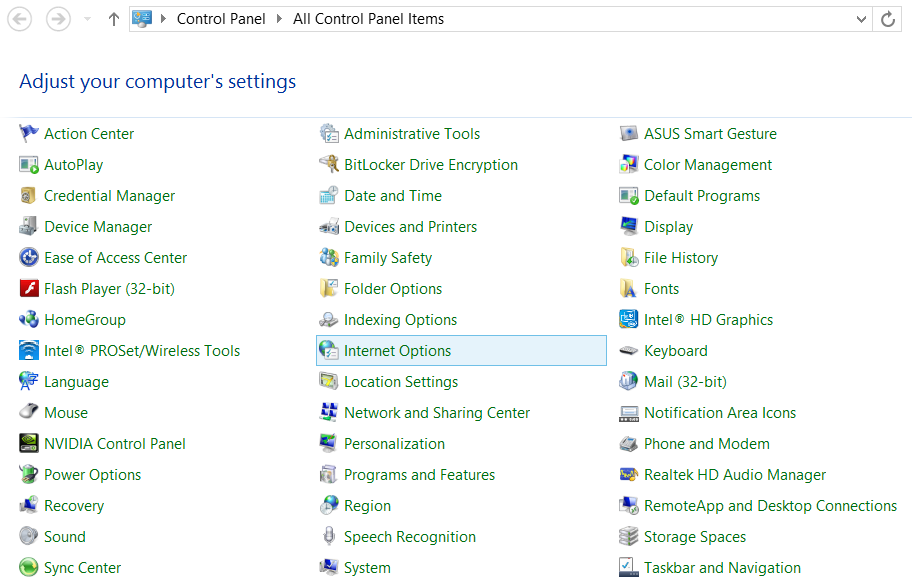 Vào tab Connections, chọn LAN Setting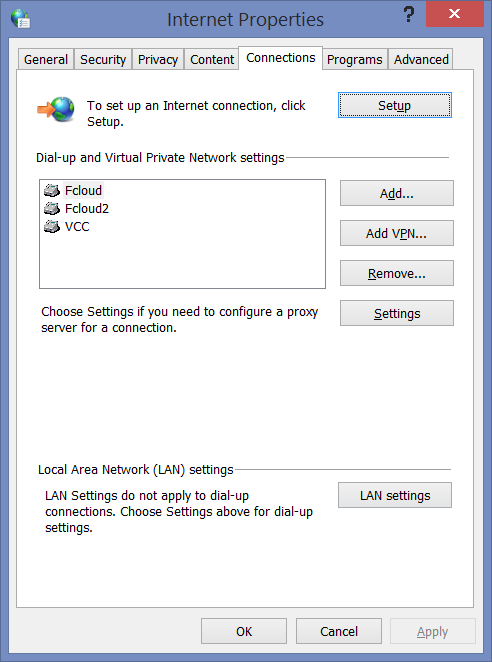 Chọn Advance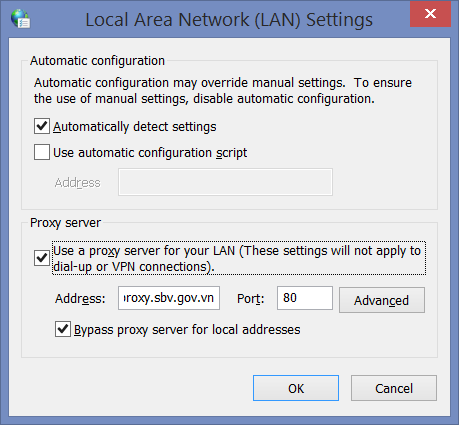 Thêm *.sbv.gov.vn vào khung bypass và lưu lại (nếu chưa có) và lưu lại.Thông tinNội dungTên tài liệuQuy trình cấu hình Outlook và khắc phục một số sự cốChủ đầu tưCục công nghệ tin học ngân hang nhà nước Việt NamTên dự ánDự án nâng cấp AD,ExchangeHiệu lựcChưa ban hànhTác giảTrần Nam HiếuNgày17/10/2015Phiên bản0.1NgàyNgười sửa đổiPhiên bảnTóm tắt về thông tin thay đổiTóm tắt về thông tin thay đổi17/10/2015Trần Nam Hiếu0.1Tạo mớiTênVị trí/Chức vụNgàyPhê duyệt